ESCUELA PRIMARIA “___” CCT. ____GRADO Y GRUPO: 1° ___ PLANEACIÓN DE LA SEMANA NÚMERO  33EspañolOrganizadores CurricularesSecuencia Didáctica Evaluación FormativaInglésOrganizadores CurricularesSecuencia Didáctica Evaluación FormativaMatemáticasOrganizadores CurricularesSecuencia Didáctica Evaluación FormativaObservaciones PosterioresConocimiento del MedioOrganizadores CurricularesSecuencia Didáctica Evaluación FormativaArtesOrganizadores CurricularesSecuencia Didáctica Evaluación FormativaEducación SocioemocionalOrganizadores CurricularesSecuencia Didáctica Evaluación FormativaEducación FísicaOrganizadores CurricularesSecuencia Didáctica Evaluación FormativaAutonomía CurricularSecuencia Didáctica Evaluación FormativaDiario de Trabajo Temporalidad: Semana 33Prioridad del sistema básico de mejora (ruta de mejora)Mejorar el aprendizaje de los estudiantesPromover una convivencia escolar sana, pacífica y formativaContexto InternoExternoContexto Número de alumnos:Necesidades de los alumnos: Intereses de los alumnos: Estilos de los aprendizajes de los alumnos:Actividades cotidianasOrganización del grupoOrganización del grupoEspaciosEspaciosValor por trabajarValor por trabajarSaludoAsistenciaFechaRecesoDespedidaSaludoAsistenciaFechaRecesoDespedidaGrupalEquiposIndividual GrupalEquiposIndividual AulaPatio cívicoAulaPatio cívicoHonestidadHonestidadReuniones, eventos o visitasActividades con Padres de familiaSe brindará información de las actividades realizadas.Instar a reforzar en casa la temática tratada durante la semana.Se pedirá su participación voluntaria en actividades de la situación para enriquecerla.Adecuaciones curricularesSe realizarán actividades específicas para los alumnos con necesidades educativas especiales.Necesidad visual: Se ampliarán las imágenes a utilizar.Auditivos: Se utilizarán imágenes.ObservacionesAsignatura:EspañolGrado: 1°Bloque LeccionesLeccionesTemporalidad3Proyecto. Así era antes, así soy ahora Etapa 2/5Proyecto. Así era antes, así soy ahora Etapa 2/5Semana 33Propósito General de la asignatura:Propósito General de la asignatura:Utilizar el lenguaje para organizar su pensamiento y discurso; expresar lo que saben y construir conocimientos.Utilizar el lenguaje para organizar su pensamiento y discurso; expresar lo que saben y construir conocimientos.Propósito de la Educación Primaria:Propósito de la Educación Primaria:Avanzar en su conocimiento de las convenciones del lenguaje oral y escrito y comenzar a reflexionar sobre el sistema lingüístico para resolver problemas de interpretación y producción textual.Avanzar en su conocimiento de las convenciones del lenguaje oral y escrito y comenzar a reflexionar sobre el sistema lingüístico para resolver problemas de interpretación y producción textual.Enfoque:Enfoque:Aportaciones de la psicolingüística y la psicología constructivista sobre los procesos de adquisición del lenguaje tanto oral como escrito.Aportaciones de la psicolingüística y la psicología constructivista sobre los procesos de adquisición del lenguaje tanto oral como escrito.OrientacionesDidácticas:OrientacionesDidácticas:Actividades recurrentes – Aprender a leer y escribirProyecto didáctico Actividades recurrentes – Aprender a leer y escribirProyecto didáctico Rescate de saberes previos:Rescate de saberes previos:Se realizarán las siguientes preguntas:¿Qué es una comparación? Se realizarán las siguientes preguntas:¿Qué es una comparación? Propósitos de la lecciónPropósitos de la lecciónQue los alumnos…Reproduzcan textos descriptivos para compartir los cambios que ha tenido a lo largo de su vida.Vínculo con conocimiento del medioProducto final: textos descriptivos sobre su historia personalLean diversas narraciones para reflexionar en torno a la caracterización de personajes prototípicos y establecer la intertextualidad entre las historias.Que los alumnos…Reproduzcan textos descriptivos para compartir los cambios que ha tenido a lo largo de su vida.Vínculo con conocimiento del medioProducto final: textos descriptivos sobre su historia personalLean diversas narraciones para reflexionar en torno a la caracterización de personajes prototípicos y establecer la intertextualidad entre las historias.Campo de formación Lenguaje y ComunicaciónLengua Materna. EspañolLenguaje y ComunicaciónLengua Materna. EspañolÁMBITOSPrácticas sociales del lenguajeAprendizajes esperadosESTUDIOIntercambio escrito de nuevos conocimientosEscribe textos sencillos para describir personas, animales, plantas u objetos de su entorno.Elige, a partir de sus gustos e intereses personales, una persona, animal, planta u objeto de su entorno.Observa y describe las características principales de la persona, animal, planta u objeto de su entorno elegido.Escribe el texto, de acuerdo con sus posibilidades.Utiliza una secuencia de letras (o intento de ellas) ordenadas linealmente, en palabras y oraciones.Revisa y corrige el texto con ayuda de alguien más, y al hacerlo:reflexiona sobre cuántas letras y cuáles son pertinentes para escribir palabras o frases;utiliza palabras conocidas como referente para escribir palabras nuevas;establece correspondencias cada vez más precisas entre partes del discurso oral y partes de lo escrito;descubre, a lo largo del grado, el valor sonoro convencional de las letras y comienza a utilizarlocomo criterio para organizar su escritura hasta llegar a la escritura alfabética.LITERATURALectura de narraciones de diversos subgénerosEscucha la lectura de cuentos infantiles.Explora diversos tipos de cuentos e identifica las características de forma y contenido comunes a este tipo de textos para lectores iniciales, como formato e ilustraciones.Anticipa el contenido de los cuentos a partir de la información que dan indicadores textuales como portada, contraportada, título.Utiliza las letras iniciales y finales como pistas para leer títulos, nombres de personajes y lugares centrales de la narración.Sigue con atención la lectura que hace el docente en voz alta.Vincula lo que escucha con el texto leído.Recupera, con ayuda del profesor, la trama de los cuentos leídos.Verifica las anticipaciones y predicciones hechas en la exploración del cuento, al terminar su lectura.Expresa qué le gustó o desagradó del cuento.PARTICIPACIÓN SOCIALParticipación y difusión de información en la comunidad escolarElabora textos sencillos e ilustraciones para publicar en el periódico del aula.Identifica los hechos relevantes que suceden en su grupo o escuela.Elige uno para escribir un texto ilustrado sencillo (tipo nota informativa).Recupera lo aprendido al explorar notas informativas para utilizarlas como modelo de escritura, aunque no cumpla todas sus características formales.Escribe el texto de acuerdo con sus posibilidades.Utiliza una secuencia de letras (o intento de ellas) ordenadas linealmente, en palabras y oraciones.Revisa y corrige el texto con ayuda de alguien más, al hacerlo:reflexiona sobre cuántas letras y cuáles son pertinentes para escribir palabras o frases;utiliza palabras conocidas como referente para escribir palabras nuevas;establece correspondencias cada vez más precisas entre partes del discurso oral y partes de lo escrito;descubre, a lo largo del grado, el valor sonoro convencional de las letras y comienza a utilizarlo como criterio para organizar su escritura hasta llegar a la escritura alfabética;revisa la coherencia y claridad de lo escrito.Crea las ilustraciones para su texto.PeriodoLectivoActividadesRecursos1Actividad recurrente: Aprendemos a leer y escribirLibro Español SEP pág.153Inicio: Se preguntará a los alumnos: ¿Cómo se forman las palabras? Se escucharán atentamente sus respuestas.Se describirá a los alumnos el propósito de esta sesión, aprender a formar palabrasDesarrollo: En el pizarrón se escribirán palabras con mayúsculas (nombres propios) y minúsculas (nombres comunes).Se repartirá a los alumnos los ficheros de letras para que al recortarlas formen palabras.Cierre:Se realizará un pequeño dictado de 5 palabras, al terminar, en parejas observaran sus dictados para comparar si escribieron las mismas palabras.Se anotarán las palabras dictadas en pizarrón para que toda la clase identifique la correcta escritura.Libro Español SEPCatálogo, video y sonido del abecedario.Fichero de letras Hojas dictado2Actividad del proyecto: Etapa 3 – Escribimos los textos – Así era yoLibro Español SEP pág. 154Inicio: Se repasará el aprendizaje de la sesión anterior a través de preguntas a los alumnos: ¿Qué vimos la clase pasada? Se anotarán los puntos más importantes en el pizarrón. Se pretende que los alumnos recuerden como describían personas.Desarrollo: Los alumnos describirán como eran de bebes, se pedirá ayudarse de la entrevista que realizaron.Se guiará a los alumnos para que identifiquen, como era su cara, su cuerpo, sus ojos, sus dientes, que les gustaba comer.Cierre:Se brindará la hoja Yo antes, yo ahora, para que la parte de yo antes, dibujen lo que describieron de sí mismos.Libro Español SEPHoja Yo antes, yo ahora. 3Actividad del proyecto: Etapa 3 – Escribimos los textos – Así era yoLibro Español SEP pág. 154Inicio: Se repasará el aprendizaje de la sesión anterior a través de preguntas a los alumnos: ¿Qué vimos la clase pasada? Se anotarán los puntos más importantes en el pizarrón. Se pretende que los alumnos recuerden como describían personas.Desarrollo: Los alumnos describirán como eran de bebes, se pedirá ayudarse de la entrevista que realizaron.Se guiará a los alumnos para que identifiquen, como era su cara, su cuerpo, sus ojos, sus dientes, que les gustaba comer.Cierre:Se brindará la hoja Yo antes, yo ahora, para que la parte de yo antes, dibujen lo que describieron de sí mismos.Libro Español SEPHoja Yo antes, yo ahora. 4Actividad del proyecto: Etapa 3 – Escribimos los textos – Así soy yoLibro Español SEP pág. 155Inicio: Se preguntará a los alumnos lo que hicimos en la sesión pasada, para que recuerden que su descripción de bebes.Desarrollo: Los alumnos describirán como son ahora, primero deberán identificar sus características, por ejemplo, el color de su cabello.Características por identificar: Sexo, complexión, estatura, color de cabello, ojos, piel, personalidad, estatura.Realizarán la descripción de si mimos.Cierre:Se brindará la hoja Yo antes, yo ahora, para que la parte de yo ahora, dibujen lo que describieron de sí mismos.Libro Español SEP5Actividad del proyecto: Etapa 3 – Escribimos los textos – Así soy yoLibro Español SEP pág. 155Inicio: Se preguntará a los alumnos lo que hicimos en la sesión pasada, para que recuerden que su descripción de bebes.Desarrollo: Los alumnos describirán como son ahora, primero deberán identificar sus características, por ejemplo, el color de su cabello.Características por identificar: Sexo, complexión, estatura, color de cabello, ojos, piel, personalidad, estatura.Realizarán la descripción de si mimos.Cierre:Se brindará la hoja Yo antes, yo ahora, para que la parte de yo ahora, dibujen lo que describieron de sí mismos.Libro Español SEP6Actividad del proyecto: Etapa 3 – Escribimos los textos – momento importante de la vida.Libro Español SEP pág. 156Inicio: Se preguntará a los alumnos lo que hicimos en la sesión pasada, para que recuerden su descripción, de cómo son ahora.Desarrollo: Los alumnos describirán dos momentos que identificaron como importes, mostrando como han cambiado por ejemplo cuando entraron al preescolar y cuando salieron.Cierre:Los alumnos comentaran estos momentos importantes en planaria.Libro Español SEP7Actividad del proyecto: Etapa 3 – Escribimos los textos – momento importante de la vida.Libro Español SEP pág. 156Inicio: Se preguntará a los alumnos lo que hicimos en la sesión pasada, para que recuerden su descripción, de cómo son ahora.Desarrollo: Los alumnos describirán dos momentos que identificaron como importes, mostrando como han cambiado por ejemplo cuando entraron al preescolar y cuando salieron.Cierre:Los alumnos comentaran estos momentos importantes en planaria.Libro Español SEP8Actividad recurrente: LecturaLibro Español SEP pág. 157Inicio: Se indicará a los alumnos que hoy se trabajará con lectura, se organizará al grupo para que se pongan en posición de escuchar el cuento.Desarrollo: Se leerá el título de la lectura y quien es su autor, se pedirá a los alumnos que comenten de que creen que trata lectura, con preguntas como, ¿El titulo nos habla de algún personaje en particular?, ¿El titulo anticipa algún estado de ánimo?Lectura propuesta del libro página 157Se iniciará la lectura del cuento, se realizarán pausas para ir comentando esta y anticipando el comportamiento de los personajes, se pedirá a los alumnos que identifiquen palabras conocidas, cuenten palabras repetidas, para mostrar imágenes y se haga una previa lectura de ellas. Se pedirá que los alumnos sigan la lectura.Se promoverá que los alumnos identifiquen palabras del texto.Mediante la entonación y relectura del texto, se pretende que los alumnos capten la esencia del personaje. Al finalizar la lectura se comentará con los alumnos sobre el cuento, analizando a los personajes, se espera que los alumnos encuentren la relación intertextual entre los personajes de cuentos tradicionales con los de versiones contemporáneas.Cierre: Se pedirá a los alumnos que se realicen el análisis del personaje que más les gusto.Se pedirá a los alumnos a que registren la lectura del díaLibro Español SEPRegistrador de lecturasHoja – personaje Aspectos que evaluarEstrategias de evaluaciónIntegración a las actividades colaborativasAtención a las instrucciones que se dan. Expresión libre y clara Participación en las actividadesObservaciónComentarios y participacionesEvidencias gráficasLista de aprendizajes esperadosDiario de trabajoCriterios de evaluación Criterios de evaluación Logro de los aprendizajes esperados.Logro de los aprendizajes esperados.Evidencias obtenidasEvidencias obtenidasLibro páginas 153 a 157Descripciones y dibujos de yo antes y ahora.Registro de lectura y análisis de personajeLibro páginas 153 a 157Descripciones y dibujos de yo antes y ahora.Registro de lectura y análisis de personajeAsignatura:Inglés Grado: 1°Bloque LeccionesLeccionesTemporalidad3Érase una vez 3Érase una vez 3Semana 33Propósito General de la asignatura:Propósito General de la asignatura:Emplear la lengua extranjera para interactuar de modo creativo y ético con conciencia y empatía hacia perspectivas y sentimientos distintos a los propios.Emplear la lengua extranjera para interactuar de modo creativo y ético con conciencia y empatía hacia perspectivas y sentimientos distintos a los propios.Propósito por cicloPropósito por cicloReconocer la existencia de otras culturas y lenguas.Adquirir motivación para aprender la lengua inglesa y una actitud positiva hacia esta.Participar en la exploración de textos de diferentes tipos, sobre todo de carácter imaginativo.Reconocer la existencia de otras culturas y lenguas.Adquirir motivación para aprender la lengua inglesa y una actitud positiva hacia esta.Participar en la exploración de textos de diferentes tipos, sobre todo de carácter imaginativo.Ciclo 1. Niveles de Dominio y CompetenciaCiclo 1. Niveles de Dominio y CompetenciaSensibilizar: es sensible ante la existencia de una lengua distinta a la materna y está familiarizado con ella; reacciona y responde a necesidades de comunicación básicas y personales en contextos rutinarios.Sensibilizar: es sensible ante la existencia de una lengua distinta a la materna y está familiarizado con ella; reacciona y responde a necesidades de comunicación básicas y personales en contextos rutinarios.Referencia común: MCER Pre A1 (Pre A1.2)Referencia común: MCER Pre A1 (Pre A1.2)Entiende y reacciona ante algunas palabras aisladas y expresiones muy sencillas de uso rutinario y frecuente en interacciones sociales básicas propias de sus contextos cotidianos (escuela, hogar, comunidad). Responde con expresiones muy conocidas a modelos orales y escritos relacionados con necesidades de comunicación inmediata, con una finalidad y un propósito concretos. Dice información muy básica sobre sí mismo y su entorno inmediato; hace y contesta preguntas básicas sobre objetos y personas de sus contextos cotidianos, y sobre algunos gustos y preferencias. Se relaciona con otros mediante juegos y actividades lúdicas, empleando algunos recursos lingüísticos o no lingüísticos.Entiende y reacciona ante algunas palabras aisladas y expresiones muy sencillas de uso rutinario y frecuente en interacciones sociales básicas propias de sus contextos cotidianos (escuela, hogar, comunidad). Responde con expresiones muy conocidas a modelos orales y escritos relacionados con necesidades de comunicación inmediata, con una finalidad y un propósito concretos. Dice información muy básica sobre sí mismo y su entorno inmediato; hace y contesta preguntas básicas sobre objetos y personas de sus contextos cotidianos, y sobre algunos gustos y preferencias. Se relaciona con otros mediante juegos y actividades lúdicas, empleando algunos recursos lingüísticos o no lingüísticos.Enfoque:Enfoque:De acción centrado en las practicas sociales del lenguaje.De acción centrado en las practicas sociales del lenguaje.OrientacionesDidácticas:OrientacionesDidácticas:Secuencias didácticas especificas Secuencias didácticas especificas Rescate de saberes previos:Rescate de saberes previos:Cuentos en ingles que conocen Cuentos en ingles que conocen Campo de formación Lenguaje y ComunicaciónLengua Extranjera. Inglés. Lenguaje y ComunicaciónLengua Extranjera. Inglés. Lenguaje y ComunicaciónLengua Extranjera. Inglés. Ambientes sociales de aprendizajeActividad comunicativaPrácticas sociales del lenguajeAprendizajes esperadosLÚDICO Y LITERARIOExpresión lúdicaCompara palabras en un cuento infantil.Explora cuentos.Escucha la lectura de cuentos.Practica la pronunciación de palabras.Revisa la escritura de un cuento.PeriodoLectivoActividadesRecursos1Actividad de la secuenciaInicio: Se iniciará la clase saludando a los alumnos ¡Good morning!, How are you?  Se observarán sus reacciones y/o respuestas, si incorporan el vocabulario aprendido en sesiones anteriores.Se repasará vocabulario aprendido en clases pasadas.Desarrollo: Con los alumnos en un círculo se dará lectura a un cuento corto en inglés, 2 veces de forma lenta y pausada, los alumnos tendrán copia de este.Se solicitará a los alumnos que elaboren un dibujo de lo que creen que trato el cuento.Se preguntará a los alumnos cuales son las palabras que conocen en inglés del libro y se anotaran el pizarrón.Enriquecimiento: a los alumnos avanzados se pedirá que compartan el vocabulario que tienen de este idioma.Cierre: Se invitará a los alumnos a que todo lo aprendido durante las sesiones lo repasen todos los días en sus casas.Cuento corto en ingles Copias para los alumnos 2Actividad de la secuenciaInicio: Se iniciará la clase saludando a los alumnos ¡Good morning!, How are you?  Se observarán sus reacciones y/o respuestas, si incorporan el vocabulario aprendido en sesiones anteriores.Se preguntará a los alumnos que se realizó en la sesión pasada, se escucharan atentamente sus respuestas, la actividad permite observar su capacidad de explicación y si comienza a utilizar palabras aprendidas.Desarrollo: Se volverá a leer el libro y se pedirá a los alumnos que si conocen una palabra digan su significado en español, al final los alumnos tendrán que haber entendido el libro y comparar su dibujo contra el resultado.Nuevamente se dará lectura al libro, pero todos a la vez practicando la pronunciación de palabras.Se preguntará a los alumnos cuales son las palabras difíciles en inglés, se anotarán el pizarrón.Los alumnos las reproducirán en su libreta anotando su significado y un dibujo.Al final completarán el formato The book that I read.Se pedirá el apoyo de los padres para que pregunten sobre el libro leído en clase.Cierre: Se preguntará a cada uno de los alumnos ¿What is your favorite word? - ¿Cuál es tu palabra favorita? Escuchando atentamente su respuesta y poder ayudar a mejorar su pronunciación.Para incentivar a los alumnos a mejorar su vocabulario, los alumnos recibirán el formato Favorite Word, en la cual escribirán su palabra aprendida, elaborando un dibujo de esta.Se recomendará a los alumnos que traten de aprender cada semana algo nuevo sobre el idioma con ayuda de su familia.Hoja Favorite Word Hoja The Book that I read3(0.5)Actividad de la secuenciaInicio: Se iniciará la clase saludando a los alumnos ¡Good morning!, How are you?  Se observarán sus reacciones y/o respuestas, si incorporan el vocabulario aprendido en sesiones anteriores.Se preguntará a los alumnos que se realizó en la sesión pasada, se escucharan atentamente sus respuestas, la actividad permite observar su capacidad de explicación y si comienza a utilizar palabras aprendidas.Desarrollo: Se volverá a leer el libro y se pedirá a los alumnos que si conocen una palabra digan su significado en español, al final los alumnos tendrán que haber entendido el libro y comparar su dibujo contra el resultado.Nuevamente se dará lectura al libro, pero todos a la vez practicando la pronunciación de palabras.Se preguntará a los alumnos cuales son las palabras difíciles en inglés, se anotarán el pizarrón.Los alumnos las reproducirán en su libreta anotando su significado y un dibujo.Al final completarán el formato The book that I read.Se pedirá el apoyo de los padres para que pregunten sobre el libro leído en clase.Cierre: Se preguntará a cada uno de los alumnos ¿What is your favorite word? - ¿Cuál es tu palabra favorita? Escuchando atentamente su respuesta y poder ayudar a mejorar su pronunciación.Para incentivar a los alumnos a mejorar su vocabulario, los alumnos recibirán el formato Favorite Word, en la cual escribirán su palabra aprendida, elaborando un dibujo de esta.Se recomendará a los alumnos que traten de aprender cada semana algo nuevo sobre el idioma con ayuda de su familia.Hoja Favorite Word Hoja The Book that I readAspectos que evaluarEstrategias de evaluaciónDesarrollo de habilidades comunicativas de forma individual.Formas y momentos de adquirirlasNivel de dominio y competenciaIntegración a las actividades colaborativasAtención a las instrucciones que se dan. Participación en las actividadesObservación del avance obtenido con respecto al punto de partida deComentarios y participacionesEvidencias del logro del aprendizajeLista de aprendizajes esperadosDiario de trabajoCriterios de evaluación Criterios de evaluación Logro de los aprendizajes esperados.Logro de los aprendizajes esperados.Evidencias obtenidasEvidencias obtenidasDibujo de lectura de libroPalabra favoritaAnálisis del libro leídoDibujo de lectura de libroPalabra favoritaAnálisis del libro leídoAsignatura:MatemáticasGrado: 1°Bloque LeccionesLeccionesTemporalidad3Mas sobre el pesoMas sobre el pesoSemana 33Propósito General de la asignatura:Propósito General de la asignatura:Adquirir actitudes positivas y críticas hacia las matemáticas: desarrollar confianza en sus propias capacidades y perseverancia al enfrentarse a problemas; disposición para el trabajo colaborativo y autónomo; curiosidad e interés por emprender procesos de búsqueda en la resolución de problemas.Adquirir actitudes positivas y críticas hacia las matemáticas: desarrollar confianza en sus propias capacidades y perseverancia al enfrentarse a problemas; disposición para el trabajo colaborativo y autónomo; curiosidad e interés por emprender procesos de búsqueda en la resolución de problemas.Propósito de la Educación Primaria:Propósito de la Educación Primaria:Usar e interpretar representaciones para la orientación en el espacio, para ubicar lugares y para comunicar trayectos.Usar e interpretar representaciones para la orientación en el espacio, para ubicar lugares y para comunicar trayectos.Enfoque:Enfoque:La resolución de problemas como meta de aprendizaje y como un medio para aprender contenidos matemáticos y fomentar el gusto con actitudes positivas hacia su estudio.La resolución de problemas como meta de aprendizaje y como un medio para aprender contenidos matemáticos y fomentar el gusto con actitudes positivas hacia su estudio.OrientacionesDidácticas:OrientacionesDidácticas:Comprensión de la situación implicada en un problemaPlantear rutas de soluciónTrabajo en equipo Comprensión de la situación implicada en un problemaPlantear rutas de soluciónTrabajo en equipo Rescate de saberes previos:Rescate de saberes previos:Se realizarán las siguientes preguntas: ¿Qué es él peso?Se realizarán las siguientes preguntas: ¿Qué es él peso?Propósitos de y descripción del trayectoPropósitos de y descripción del trayecto Propósito y descripción del trayecto Este trayecto comienza con el paso del sopesado al uso de una balanza de platos. Al ver que ésta hace que el objeto más pesado "baje más, como ocurría antes con el sopesado, identifican de qué manera permite compa- rar objetos atendiendo al peso. La balanza se convierte en un instrumento de medida para encontrar entre varios objetos dos que pesan igual, ordenar cinco objetos según su peso y encontrar uno que pese lo mismo que otro dado. Es decir, para comparar, ordenar e igualar pesos. También comprenden que el peso de un objeto se conserva cuando se divide en dos o más partes. Finalmente, constatan que el volumen de un objeto no siempre es un indicador fiable de su peso. Es decir, el peso de un objeto no puede valorarse por su tamaño a simple vista. En síntesis, este trayecto, aunado al anterior, favorece que los alumnos construyan una idea sólida de qué es el peso y empiecen a diferenciarlo de otras características, especialmente del volumen. Entender que dos objetos pesan lo mismo cuando la balanza de platos se equilibra, es decir, construir una idea física de peso que no pasa todavía por saber cuánto pesan los objetos, prepara a los estudiantes para que después regulen su actividad al utilizar unidades de medida y se familiaricen con otros instrumentos de medición de peso más complejos. Propósito y descripción del trayecto Este trayecto comienza con el paso del sopesado al uso de una balanza de platos. Al ver que ésta hace que el objeto más pesado "baje más, como ocurría antes con el sopesado, identifican de qué manera permite compa- rar objetos atendiendo al peso. La balanza se convierte en un instrumento de medida para encontrar entre varios objetos dos que pesan igual, ordenar cinco objetos según su peso y encontrar uno que pese lo mismo que otro dado. Es decir, para comparar, ordenar e igualar pesos. También comprenden que el peso de un objeto se conserva cuando se divide en dos o más partes. Finalmente, constatan que el volumen de un objeto no siempre es un indicador fiable de su peso. Es decir, el peso de un objeto no puede valorarse por su tamaño a simple vista. En síntesis, este trayecto, aunado al anterior, favorece que los alumnos construyan una idea sólida de qué es el peso y empiecen a diferenciarlo de otras características, especialmente del volumen. Entender que dos objetos pesan lo mismo cuando la balanza de platos se equilibra, es decir, construir una idea física de peso que no pasa todavía por saber cuánto pesan los objetos, prepara a los estudiantes para que después regulen su actividad al utilizar unidades de medida y se familiaricen con otros instrumentos de medición de peso más complejos.Campo de formación Pensamiento MatemáticoPensamiento MatemáticoPensamiento MatemáticoEjesTemasAprendizajes esperadosFORMA, ESPACIO Y MEDIDAMagnitudes y medidasEstima, compara y ordena longitudes, pesos y capacidades, directamente y, en el caso de las longitudes, también con un intermediario.PeriodoLectivoActividadesRecursos1Trayecto 2. Actividad 1Libro Matemáticas SEP pág. 155Inicio: Con la finalidad de conocer los saberes previos de los alumnos, se preguntará a los alumnos: ¿Saben que es el peso?, ¿qué es pesar? Se escucharán atentamente sus respuestas. Se anotarán las ideas principales en el pizarrónDesarrollo: Se realizará una balanza.Se dividirá al grupo en 6 equipos para que elaboren una balanza, con un gancho de ropa, estambre y dos vasos.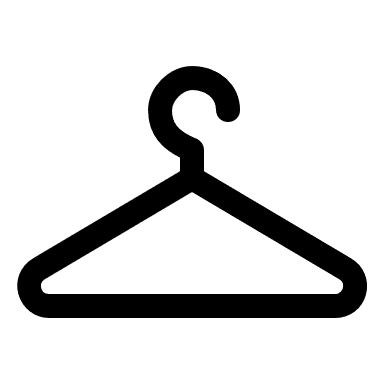 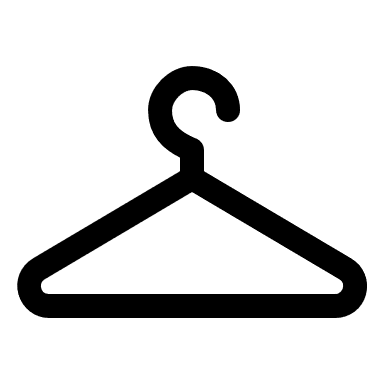 Una vez terminada la balanza, los equipos realizaran mediciones de distintos objetos del salón, por turnos tomaran la balanza para que puedan distinguir el peso. Se guiará a los alumnos para que se haga la actividad correctamente.Cierre:Para sintetizar lo aprendido durante la sesión, en planearía se plantearán a los alumnos preguntas abiertas que impliquen la formulación de explicaciones cada vez más completas, ¿Qué hicieron para saber cuál pesa más, menos o igual?Libro SEPGanchos para colgar ropaVasos desechables grandesEstambreTijerasObjetos del salón2Trayecto 2. Actividad 2Libro Matemáticas SEP pág. 156Inicio: Se preguntará a los alumnos que se realizó en la sesión pasada para que retomen las actividades realizadas.Desarrollo: Se dividirá al grupo en 6 equipos, los mismos de la clase pasada.  Se brindarán bolsas con harina 5 en total a cada equipo dos de ellas pesarán lo mimo, deberán encontrar cuales son estas dos bolsas.Se guiará a los alumnos para que se haga la actividad correctamente.Cierre:Para sintetizar lo aprendido durante la sesión, en planearía se plantearán a los alumnos preguntas abiertas que impliquen la formulación de explicaciones cada vez más completas, ¿Qué hicieron para saber cuáles pesaban los mismo?Libro SEPBalanzaBolsas con harina3Trayecto 2. Actividad 3Libro Matemáticas SEP pág. 157Inicio: Se preguntará a los alumnos que se realizó en la sesión pasada para que retomen las actividades realizadas.Desarrollo: Se dividirá al grupo en 6 equipos, los mismos de la clase pasada.  Se brindarán bolsas con harina, 5 en total, deberán ordenarlas de acuerdo con el peso del más pesado, al más ligero.Se guiará a los alumnos para que se haga la actividad correctamente.Cierre:Para sintetizar lo aprendido durante la sesión, en planearía se plantearán a los alumnos preguntas abiertas que impliquen la formulación de explicaciones cada vez más completas, ¿Qué hicieron para ordenar las bolsas?Libro SEPBalanzaBolsas con harina4Trayecto 2. Actividad 4Libro Matemáticas SEP pág. 158Inicio: Se preguntará a los alumnos que se realizó en la sesión pasada para que retomen las actividades realizadas.Desarrollo: Se dividirá al grupo en 6 equipos, los mismos de la clase pasada.  Se brindarán bolsas y harina y 5 objetos en total, deberán llenar con harina la bolsa para que pese igual que cada uno de los objetos dados.Se guiará a los alumnos para que se haga la actividad correctamente.Cierre:Para sintetizar lo aprendido durante la sesión, en planearía se plantearán a los alumnos preguntas abiertas que impliquen la formulación de explicaciones cada vez más completas, ¿Qué hicieron para saber cuánta harina poner?Libro SEPBalanzaBolsas HarinaObjetos varios5Trayecto 2. Actividad 4Libro Matemáticas SEP pág. 158Inicio: Se preguntará a los alumnos que se realizó en la sesión pasada para que retomen las actividades realizadas.Desarrollo: Se dividirá al grupo en 6 equipos, los mismos de la clase pasada.  Se brindarán bolsas y harina y 5 objetos en total, deberán llenar con harina la bolsa para que pese igual que cada uno de los objetos dados.Se guiará a los alumnos para que se haga la actividad correctamente.Cierre:Para sintetizar lo aprendido durante la sesión, en planearía se plantearán a los alumnos preguntas abiertas que impliquen la formulación de explicaciones cada vez más completas, ¿Qué hicieron para saber cuánta harina poner?Libro SEPBalanzaBolsas HarinaObjetos variosAspectos que evaluarEstrategias de evaluaciónDe resolver problemas con ayuda a solucionarlos autónomamenteDe la justificación pragmática al uso de propiedadesDe los procedimientos informales a los procedimientos expertosIntegración a las actividades colaborativasAtención a las instrucciones que se dan. Participación en las actividadesObservaciónComentarios y participacionesEvidencias gráficasLista de aprendizajes esperadosDiario de trabajoCriterios de evaluación Criterios de evaluación Logro de los aprendizajes esperados Logro de los aprendizajes esperados Evidencias obtenidasEvidencias obtenidasLibro páginas 155-158Comparaciones de peso Libro páginas 155-158Comparaciones de peso Aspectos exitosos de la sesiónDificultades en la sesiónActitudes de los alumnosDudas o errores frecuentes de los alumnosCambios o ajustes que se implementaronAsignatura:Conocimiento del MedioGrado: 1°Bloque LeccionesLeccionesTemporalidad3Conozco y cuido el lugar donde vivo 1/2Conozco y cuido el lugar donde vivo 1/2Semana 33Propósito General de la asignatura:Propósito General de la asignatura:Mostrar curiosidad y asombro al explorar el entorno cercano, plantear preguntas, registrar información, elaborar representaciones sencillas y ampliar su conocimiento del mundo.Mostrar curiosidad y asombro al explorar el entorno cercano, plantear preguntas, registrar información, elaborar representaciones sencillas y ampliar su conocimiento del mundo.Propósito de la Educación Primaria:Propósito de la Educación Primaria:Proponer medidas de prevención y cuidado a partir de identificar el impacto que tienen sus acciones en sí mismos, en los demás y en el medioambiente.Proponer medidas de prevención y cuidado a partir de identificar el impacto que tienen sus acciones en sí mismos, en los demás y en el medioambiente.Enfoque:Enfoque:La interacción directa o indirecta de los niños con el entorno y con aspectos de la vida personal, la recuperación de saberes y experiencias previas, la socialización, el diálogo y el contraste de sus concepciones con la nueva información, lo cual contribuye a que tengan un pensamiento cada vez más organizado, crítico y reflexivo de sí mismos y de lo que sucede a su alrededor.La interacción directa o indirecta de los niños con el entorno y con aspectos de la vida personal, la recuperación de saberes y experiencias previas, la socialización, el diálogo y el contraste de sus concepciones con la nueva información, lo cual contribuye a que tengan un pensamiento cada vez más organizado, crítico y reflexivo de sí mismos y de lo que sucede a su alrededor.OrientacionesDidácticas:OrientacionesDidácticas:Secuencia didáctica especificaSecuencia didáctica especificaRescate de saberes previos:Rescate de saberes previos:Como se debe cuidar el agua.Como se debe cuidar el agua.Propósitos de la lecciónPropósitos de la lecciónQue los alumnos reconozcan algunas acciones humanas que afectan a la naturaleza y propagan acciones fundamentadas que se orienten a la reducción de residuos y al cuidado del agua.Que los alumnos reconozcan algunas acciones humanas que afectan a la naturaleza y propagan acciones fundamentadas que se orienten a la reducción de residuos y al cuidado del agua.Campo de formación Exploración y Comprensión del Mundo Natural y Social Conocimiento del MedioExploración y Comprensión del Mundo Natural y Social Conocimiento del MedioExploración y Comprensión del Mundo Natural y Social Conocimiento del MedioEjesTemasAprendizajes esperadosMUNDO NATURALCuidado del medioambienteReconoce que sus acciones pueden afectar a la naturaleza y participa en aquellas que ayudan a cuidarla.PeriodoLectivoActividadesRecursos1Actividad: Lo que pienso.Libro Conocimiento del medio SEP pág. 126.Inicio: Con la finalidad de conocer los saberes previos de los alumnos, se preguntará a los alumnos: ¿Saben lo que es el cuidado del medio ambiente? Se escucharán atentamente sus respuestas. Se anotarán las ideas principales en el pizarrónSe explicará la importancia del cuidado del medio ambiente para la población.Desarrollo: Se pedirá a los alumnos realizar un dibujo de como pueden cuidar el medio ambiente, después explicarán su dibujo.Se mostrará una imagen que defina la contaminación del mar con sustancias toxicas y basura.Los alumnos contestarán: ¿Qué sucede en la imagen y que piensa de ello?Cierre:Los alumnos registraran el proceso de la clase en su anecdotario.Con un adulto investigaran que sucede con los residuos en su comunidad y elaboraran un dibujo.Libro.Anecdotario.Imagen de contaminación en el agua.2Actividad: A dónde va lo que tiramos.Libro Conocimiento del medio SEP pág. 127 a 129.Inicio: Se explicará a los alumnos en plenaria la importancia de la limpieza de los residuos Desarrollo: Para fomentará el trabajo colaborativo se agrupará a los alumnos en parejas, se mostrarán imágenes de lugar limpio y sucio. Las parejas discutirán: ¿Qué sucedió en el lugar? Y ¿Ocurre lo mismo en tu escuela?Investigaran que se hace con los residuos en la escuela.Se mostrará una imagen de la contaminación en la fauna marina. Responderán ¿Qué problema afecta a la fauna y que solución darían?Cada pareja escribirá una propuesta de que se puede hacer para disminuir la cantidad de residuos en su comunidad.Cierre:De forma grupal se definirá la palabra ResiduoSe preguntará a los alumnos que fue lo que más les gusto de la claseLos alumnos registraran el proceso de la clase en su anecdotario.Libro.Anecdotario.Imágenes de lugar limpio y sucio.Imagen contaminación fauna marinaAspectos que evaluarEstrategias de evaluaciónLa capacidad de observar, distinguir y representar.Las predicciones, inferencias y explicaciones a las que los alumnos recurren en distintos momentos.Trabajo colaborativo Observación Anecdotario Comentarios y participacionesEvidencias gráficasLista de aprendizajes esperadosDiario de trabajoCriterios de evaluación Criterios de evaluación Logro de los aprendizajes esperadosLogro de los aprendizajes esperadosEvidencias obtenidasEvidencias obtenidasLibro página 126-129AnecdotarioDibujo cuidado del medio ambientePropuesta de disminución de residuosLibro página 126-129AnecdotarioDibujo cuidado del medio ambientePropuesta de disminución de residuosÁrea:ArtesGrado: 1°Bloque LeccionesLeccionesTemporalidad3Imaginación y creatividadImaginación y creatividadSemana 33Propósito General de la asignatura:Propósito General de la asignatura:Qué los estudiantes valoren el papel e importancia de distintas manifestaciones artísticas locales, nacionales e internacionales, como resultado de procesos activos de exploración y experimentación con los elementos básicos de Artes Visuales, Danza, Música y Teatro. Se pretende que los estudiantes desarrollen un pensamiento artístico y estético que les permita disfrutar de las artes, emitir juicios informados, identificar y ejercer sus derechos culturales, adaptarse con creatividad a los cambios, resolver problemas de manera innovadora, trabajar en equipo, así como respetar y convivir de forma armónica con sus compañeros y maestros.Qué los estudiantes valoren el papel e importancia de distintas manifestaciones artísticas locales, nacionales e internacionales, como resultado de procesos activos de exploración y experimentación con los elementos básicos de Artes Visuales, Danza, Música y Teatro. Se pretende que los estudiantes desarrollen un pensamiento artístico y estético que les permita disfrutar de las artes, emitir juicios informados, identificar y ejercer sus derechos culturales, adaptarse con creatividad a los cambios, resolver problemas de manera innovadora, trabajar en equipo, así como respetar y convivir de forma armónica con sus compañeros y maestros.Propósito de la Educación Primaria:Propósito de la Educación Primaria:Explorar los elementos básicos de las artes desde una perspectiva interdisciplinaria.Promover el desarrollo del pensamiento artístico al explorar procesos de percepción, sensorialidad, emoción, imaginación, creatividad y comunicación.Desarrollar las capacidades emocionales e intelectuales para apreciar las manifestaciones artísticas.Explorar los elementos básicos de las artes desde una perspectiva interdisciplinaria.Promover el desarrollo del pensamiento artístico al explorar procesos de percepción, sensorialidad, emoción, imaginación, creatividad y comunicación.Desarrollar las capacidades emocionales e intelectuales para apreciar las manifestaciones artísticas.Enfoque:Enfoque:El desarrollo de la sensibilidad estética, la creatividad, el pensamiento crítico, la interdisciplina y la multiculturalidad.El desarrollo de la sensibilidad estética, la creatividad, el pensamiento crítico, la interdisciplina y la multiculturalidad.OrientacionesDidácticas:OrientacionesDidácticas:Actividades individuales y colectivasObservación dirigidaExploración sensorial Actividades individuales y colectivasObservación dirigidaExploración sensorial Rescate de saberes previos:Rescate de saberes previos:Imaginación y creatividad Imaginación y creatividad Área de desarrollo Artes. Expresión y ApreciaciónArtes. Expresión y ApreciaciónArtes. Expresión y ApreciaciónEjesTemasAprendizajes esperadosAPRECIACIÓN ESTÉTICAY CREATIVIDADImaginación y creatividadImprovisa movimientos al escuchar canciones infantiles.Diseña un vestuario sencillo para la presentación frente a público.PeriodoLectivoActividadesRecursos1Actividad:  InicioSerá el momento para que los alumnos compartan algo artístico que hicieron durante el transcurso de la semana.Desarrollo Platicando con los niños sobre lo divertido que es disfrazarse y representar otros personajes u objetos, haciendo cosas que quizás no haríamos en la vida normal.Es recomendable que diseñen mascaras para la presentación con una hoja de papel, tijeras y colores, así como lo que tengan a la mano, pañuelos, listones, trapos, etc.Los alumnos deberán presentar y compartir los diseños con los compañeros de clases, para que vean la riqueza y diversidad de sus imaginaciones.Cierre.Se les proporcionara el formato Bitácora del alumno para que puedan plasmar su experiencia personal de la sesión. Bitácora del alumno Sonidos de emocionesSonidos de instrumentos Sonidos de los animales.Canciones Aspectos que evaluarEstrategias de evaluaciónIntegración a las actividades colaborativasRespuestas de los alumnos La autobservación de los alumnosRegistros en bitácoras Expresión libre y clara Participación en las actividadesBitácora del alumnoBitácora mensual colectivaBitácora del docenteLista de aprendizajes esperadosAutoevaluación Diario de trabajoCriterios de evaluación Criterios de evaluación Logro de los aprendizajes esperadosLogro de los aprendizajes esperadosEvidencias obtenidasEvidencias obtenidasBitácora del alumno Bitácora del alumno Área:Educación SocioemocionalGrado: 1°Bloque LeccionesLeccionesTemporalidad3Apreciación y gratitudApreciación y gratitudSemana 33Propósito General de la asignatura:Propósito General de la asignatura:Lograr el autoconocimiento a partir de la exploración de las motivaciones, necesidades, pensamientos y emociones propias, así como su efecto en la conducta y en los vínculos que se establecen con otros y con el entorno.Lograr el autoconocimiento a partir de la exploración de las motivaciones, necesidades, pensamientos y emociones propias, así como su efecto en la conducta y en los vínculos que se establecen con otros y con el entorno.Propósito de la Educación Primaria:Propósito de la Educación Primaria:Fortalecer la autoestima para conducirse con seguridad, respeto y sentido de agencia, que es la capacidad para llevar a cabo acciones que generen mayores oportunidades de vida para sí mismo y para los demás.Fortalecer la autoestima para conducirse con seguridad, respeto y sentido de agencia, que es la capacidad para llevar a cabo acciones que generen mayores oportunidades de vida para sí mismo y para los demás.Enfoque:Enfoque:Desarrollar habilidades y estrategias para la expresión e identificación consciente de las emociones, la regulación y gestión de las mismas, el reconocimiento de las causas y efectos de la expresión emocional; así como adquirir estrategias para trabajar la tolerancia a la frustración y lograr postergar las recompensas inmediatas.Desarrollar habilidades y estrategias para la expresión e identificación consciente de las emociones, la regulación y gestión de las mismas, el reconocimiento de las causas y efectos de la expresión emocional; así como adquirir estrategias para trabajar la tolerancia a la frustración y lograr postergar las recompensas inmediatas.OrientacionesDidácticas:OrientacionesDidácticas:Mediación didáctica Ambiente e interacciones en el aulaEstrategias de aprendizaje Aprendizaje situadoAprendizaje dialógicoMediación didáctica Ambiente e interacciones en el aulaEstrategias de aprendizaje Aprendizaje situadoAprendizaje dialógicoRescate de saberes previos:Rescate de saberes previos:Sentimientos que han experimentado.Sentimientos que han experimentado.Consideraciones Consideraciones Se pueden presentar algunas respuestas inusuales, en estos casos se orientará a los demás para que den otras respuestas y se continúe la dinámica, sin embargo, al finalizar la actividad grupal, se platicará de forma personal con el alumno para brindarle la ayuda que necesita.Si se presenta una conducta demasiado inusual, se canalizará al alumno para que reciba ayuda especializada.Se pueden presentar algunas respuestas inusuales, en estos casos se orientará a los demás para que den otras respuestas y se continúe la dinámica, sin embargo, al finalizar la actividad grupal, se platicará de forma personal con el alumno para brindarle la ayuda que necesita.Si se presenta una conducta demasiado inusual, se canalizará al alumno para que reciba ayuda especializada.Área de desarrollo Educación Socioemocional Educación Socioemocional Educación Socioemocional DimensionesSocio-emocionalesHabilidadesasociadas a lasdimensionessocioemocionalesIndicadores de logroAUTOCONOCIMIENTOApreciación y gratitudAgradece a sus maestros, familia y compañeros por la ayuda que le brindan.PeriodoLectivoActividadesRecursos1(0.5)Actividad socioemocional.Inicio Se acomodará a los alumnos en un círculo, de forma que todos puedan verse los unos a los otros.Desarrollo Se platicará con los alumnos que tanto en la escuela, casa y la vida es importante se les enseñe a apreciar, valorar y agradecer la ayuda. Tomando los relatos anteriores de los niños se hará hincapié en la diferencia entre recibir ayuda y no, como la ayuda mejora la situación y que se debe apreciar ese cambio, por ejemplo, los trabajos en equipo.Se solicitará a los niños dibujar una situación de ellos ayudando a algún amigo, compañero o mascota.Cierre Se platicará con los alumnos: ¿Cuál fue la parte favorita de la actividad?, ¿Cómo se sintieron al realizarla?, ¿Si hubo algo que los hizo reír? Se escucharán atentamente sus respuestas. Los alumnos completarán la hoja autoconocimientoPara fomentar que los alumnos aprendan a conocer sus emociones y la motivación de estas, se recordará a los alumnos trabajar en casa día a día en su emocionario, recordando que es importante prestar atención a sus emociones y las de los demás.Hoja Autoconocimiento Hoja EmocionarioAspectos que evaluarEstrategias de evaluaciónIntegración a las actividades colaborativasAtención a las instrucciones que se dan. Expresión libre y clara Participación en las actividadesGuía de observaciónComentarios y participacionesEvidencias gráficasLista de aprendizajes esperadosDiario de trabajoCriterios de evaluación Criterios de evaluación Logro de los aprendizajes esperados Logro de los aprendizajes esperados Evidencias obtenidasEvidencias obtenidasEmocionarioHoja de Autoconocimiento Dibujo EmocionarioHoja de Autoconocimiento Dibujo Área:Educación FísicaGrado: 1°Bloque LeccionesLeccionesTemporalidad3Creatividad en la acción motrizCreatividad en la acción motrizSemana 33Propósito General de la asignatura:Propósito General de la asignatura:Emplear su creatividad para solucionar de manera estratégica situaciones que se presentan en el juego, establecer formas de interacción motriz y convivencia con los demás, y fomentar el respeto por las normas y reglas.Emplear su creatividad para solucionar de manera estratégica situaciones que se presentan en el juego, establecer formas de interacción motriz y convivencia con los demás, y fomentar el respeto por las normas y reglas.Propósito de la Educación Primaria:Propósito de la Educación Primaria:Resolver y construir retos mediante el pensamiento estratégico y el uso creativo de su motricidad, tanto de manera individual como colectiva.Resolver y construir retos mediante el pensamiento estratégico y el uso creativo de su motricidad, tanto de manera individual como colectiva.Enfoque:Enfoque:Constituido por cuatro elementos; la intervención pedagógica, la orientación sistémica e integral de la motricidad; la interacción de las capacidades: perceptivo-motrices, socio-motrices, y físico-motrices, habilidades y destrezas para favorecer la motricidad, la corporeidad y la creatividad; la planificación y evaluación, que permita establecer una progresión orientada a promover la imaginación, la resolución de problemas, la toma de decisiones, la posibilidad de modificar las actividades y diseñar estrategias y la salud como tema transversal.Constituido por cuatro elementos; la intervención pedagógica, la orientación sistémica e integral de la motricidad; la interacción de las capacidades: perceptivo-motrices, socio-motrices, y físico-motrices, habilidades y destrezas para favorecer la motricidad, la corporeidad y la creatividad; la planificación y evaluación, que permita establecer una progresión orientada a promover la imaginación, la resolución de problemas, la toma de decisiones, la posibilidad de modificar las actividades y diseñar estrategias y la salud como tema transversal.OrientacionesDidácticas:OrientacionesDidácticas:Juegos modificadosJuegos modificadosRescate de saberes previos:Rescate de saberes previos:Área de desarrollo Educación FísicaEducación FísicaEducación FísicaEjesComponentes pedagógico-didácticosAprendizajes esperadosCompetencia motrizCreatividad en la acción motrizPone a prueba sus respuestas motrices en actividades y juegos, individuales y colectivos, con la intención de canalizar y expresar el gusto por moverse.Identifica las normas de convivencia en actividades y juegos, con el propósito de asumir actitudes que fortalecen el respeto y la inclusión de los demás.PeriodoLectivoActividadesRecursos1Actividad: Organización del lugar: en el patio no obstáculos Inicio Se realizarán ejercicios de calentamiento. Cefalo-caudal: se indicará a los alumnos el movimiento lento que realizarán en círculos desde la cabeza a los pies.Próximo-distal: se indicará a los alumnos el movimiento lento que realizarán en círculos desde la parte central del cuerpo hacia la periferia.Se explicará a los alumnos la organización y reglas de la actividad.  DesarrolloComentarles a los niños lo divertido que es hacer deportes y como practicarlos nos mantiene sanos a la vez que mejora nuestra coordinación motriz. De forma grupal se elegir un deporte para jugar (futbol, básquet, beis o vóley). Actividades atléticas individuales como carreras, lanzamiento de objeto o salto de longitud.Felicitarlos por el esfuerzo e invitándolos a practicar deporte fuera de la escuela, motivarlos mucho en ello.Cierre Se realizarán ejercicios de enfriamiento y estiramiento, estarán relajados observando el cielo, moviendo sus extremidades de forma suave, realizarán estiramiento de sus extremidades, haciendo énfasis en las partes trabajadas en la sesiónPelotas de pastico ligerasAspectos que evaluarEstrategias de evaluaciónIntegración a las actividades colaborativasAtención a las instrucciones que se dan. Participación en las actividadesLista de aprendizajes esperadosDiario de trabajoCriterios de evaluación Criterios de evaluación Logro de los aprendizajes esperados Logro de los aprendizajes esperados Evidencias obtenidasEvidencias obtenidasÁmbito:Nuevos contenidos relevantesGrado: 1°Bloque TallerTallerTemporalidad3Educación Financiera Educación Financiera Semana 33Propósito para los estudiantes:Propósito para los estudiantes:Reconocer sus fortalezas y oportunidades para seguir aprendiendo.Garantizar su derecho a participar, a ser escuchado y tenido en cuenta en la conformación de la oferta de Autonomía curricular.Tener información acerca de las maneras en las que sus opiniones fueron valoradas y consideradas para conformar la oferta curricular.Reconocer sus fortalezas y oportunidades para seguir aprendiendo.Garantizar su derecho a participar, a ser escuchado y tenido en cuenta en la conformación de la oferta de Autonomía curricular.Tener información acerca de las maneras en las que sus opiniones fueron valoradas y consideradas para conformar la oferta curricular.Propósito para los profesores:Propósito para los profesores:Movilizar todas sus potencialidades para innovar y generar ambientes de aprendizaje con diversidad de contextos.Desarrollar diversas estrategias de intervención docente que les permitan trabajar simultáneamente con alumnos de diferentes edades y grados escolares.Movilizar todas sus potencialidades para innovar y generar ambientes de aprendizaje con diversidad de contextos.Desarrollar diversas estrategias de intervención docente que les permitan trabajar simultáneamente con alumnos de diferentes edades y grados escolares.Propósito para la escuela:Propósito para la escuela:Garantizar la existencia y puesta en práctica de mecanismos de consulta, decisión, información y evaluación para detectar intereses y necesidades de los alumnos, así como para definir la oferta curricular.Atender las necesidades educativas específicas de los estudiantes y, escuchar sus consideraciones e informarlos con transparencia sobre las decisiones.Sentar las bases para que se fortalezca el trabajo colaborativo y colegiado, el aprendizaje entre pares y la innovación.Involucrar a los padres de familia para establecer estrategias que permitan reconocer los intereses y necesidades de los estudiantes y posibiliten su integración independientemente de su edad y grado escolar.Garantizar la existencia y puesta en práctica de mecanismos de consulta, decisión, información y evaluación para detectar intereses y necesidades de los alumnos, así como para definir la oferta curricular.Atender las necesidades educativas específicas de los estudiantes y, escuchar sus consideraciones e informarlos con transparencia sobre las decisiones.Sentar las bases para que se fortalezca el trabajo colaborativo y colegiado, el aprendizaje entre pares y la innovación.Involucrar a los padres de familia para establecer estrategias que permitan reconocer los intereses y necesidades de los estudiantes y posibiliten su integración independientemente de su edad y grado escolar.Enfoque:Enfoque:El aprendizaje y desarrolló de nuevas habilidades a través de temas de interés para los alumnos que permitan además superar dificultades, fortalecer sus conocimientos, su identidad y su sentido de pertenencia.El aprendizaje y desarrolló de nuevas habilidades a través de temas de interés para los alumnos que permitan además superar dificultades, fortalecer sus conocimientos, su identidad y su sentido de pertenencia.OrientacionesDidácticas:OrientacionesDidácticas:Taller Taller Rescate de saberes previos:Rescate de saberes previos:El dinero El dinero PeriodoLectivoActividadesRecursos1(0.5)Actividad: Lo que sabemos Inicio Presentación del taller Con la finalidad de conocer los saberes previos de los alumnos, se preguntará a los alumnos ¿Saben que es la educación financiera? Se escucharán y anotarán todas las ideas que tienen los alumnos.Los alumnos completaran la hoja Lo que conozco de, en donde plasmaran las ideas principales que tienen.Desarrollo Se pedirá a los alumnos elaborar dibujos sobre las definiciones. Para definir la educación financiera podemos acudir a lo que nos dice la OCDE:“La educación financiera es el proceso mediante el cual los individuos adquieren una mejor comprensión de los conceptos y productos financieros y desarrollan las habilidades necesarias para tomar decisiones informadas, evaluar riesgos y oportunidades financieras, y mejorar su bienestar”.Es muy importante que desde niños, los individuos obtengan una educación financiera que les permita tomar mejores decisiones cuando adultos productivos. Enseñar a los niños sobre ingresos y gastos, ahorro y créditos, les dará herramientas para evitar caer en bancarrota por falta de información.Vamos a definir conceptos básicos para la educación financiera, los niños van a tener muchas dudas al respecto, por lo que sugiere tratar las definiciones con ejemplos.Definir:Dinero: Es un medio (billetes, monedas GENERALMENTE) que permite adquirir bienes y servicios. Ingreso: La entrada de dinero de una persona o familia, que obtienen mediante su trabajo. Si a Pepito le pagan $1,000 pesos al mes por su trabajo, pepito tiene un ingreso de $1,000 pesos por mes.Gasto: La salida de dinero de una persona o familia, para cubrir sus necesidades o gustos. Si Pepito gana $1000 pesos al mes y gasta $900, su gasto mensual es de $900 pesos.Ahorro: Es una parte del ingreso, que no se gasta, sino se guarda para el futuro. Si pepito tiene un ingreso de $1,000 pesos al mes y gasto mensual de $900 pesos, entonces su ahorro es de $100 pesos mensuales.Crédito: Es dinero prestado a una persona, para satisfacer una necesidad actual, y ser devuelto en el futuro con intereses. Pepito quiere comprar un auto que cuesta $10,000 pesos, no tiene todo el dinero y entonces se lo pide al banco.Intereses: Es el costo del crédito, es decir es dinero que cobra el banco por prestarle dinero a una persona. Ejemplo. Banco presta $10,000 pesos a Pepito para su auto, pero le cobra un interés por $4,000 pesos, por lo que Pepito debe pagar en total $14,000 pesos.Inversión: Es destinar una cantidad de dinero en una operación o proyecto, para obtener una ganancia en el futuro. Ejemplo. Pepito  ganan $1,000 pesos al mes, ahorra$100 al mes e invierte $600 pesos que ahorro en un negocio, que le dará ganancias de $150 pesos al mes. El nuevo ingreso de Pepito es $1,150, gracias a esta inversión ahora gana más dinero.Buró de Crédito. Es una institución privada, que guarda los registros de crédito de todas las personas que hayan tenido alguno. No es malo estar ahí, ya que si una persona tiene créditos uy los paga a tiempo, tendrá buena calificación en el Buró y podrá acceder a otros créditos. Lo malo es tener una mala calificación en buró, porque no se pagan los créditos a tiempo o de plano no se pagan, por lo que será imposible obtener otro crédito.Buró de Entidades Financieras: Es una herramienta de consulta y difusión con la que podrás conocer los productos que ofrecen las entidades financieras, sus comisiones y tasas, las reclamaciones de los usuarios, las prácticas no sanas en que incurren, las sanciones administrativas que les han impuesto, las cláusulas abusivas de sus contratos y otra información que resulte relevante para informarte sobre su desempeño.Permite comparar que los usuario comparen y elijan entre instituciones financieras, para saber a cual les conviene acudir, cuando requieran un crédito o servicio financiero.Platicar con los niños que, en México, la moneda es el Peso Mexicano, con signo $. Todas las monedas y billetes son fabricados por el Banco de México y por la Casa de Moneda de México. Por ley nadie más puede fabricarlos e intentarlo es un crimen muy serio.Repartir las hojas de Pesos Mexicanos, para que los niños conozcan y se familia recién con la moneda de curso corriente n nuestro país y sus distintas denominaciones.Se platicará con los niños sobre cómo se sintieron en este ejercicio, y se resolverán sus dudas.CierreLos alumnos completaran la hoja Reporte de mis aprendizajes, en donde plasmaran las actividades que realizaron durante la semana.Se incentivará a los alumnos a realizar la investigación de un presupuesto.Hoja Reporte de mis aprendizajesLo que conozco de2(0.5)Actividad: Lo que sabemos Inicio Presentación del taller Con la finalidad de conocer los saberes previos de los alumnos, se preguntará a los alumnos ¿Saben que es la educación financiera? Se escucharán y anotarán todas las ideas que tienen los alumnos.Los alumnos completaran la hoja Lo que conozco de, en donde plasmaran las ideas principales que tienen.Desarrollo Se pedirá a los alumnos elaborar dibujos sobre las definiciones. Para definir la educación financiera podemos acudir a lo que nos dice la OCDE:“La educación financiera es el proceso mediante el cual los individuos adquieren una mejor comprensión de los conceptos y productos financieros y desarrollan las habilidades necesarias para tomar decisiones informadas, evaluar riesgos y oportunidades financieras, y mejorar su bienestar”.Es muy importante que desde niños, los individuos obtengan una educación financiera que les permita tomar mejores decisiones cuando adultos productivos. Enseñar a los niños sobre ingresos y gastos, ahorro y créditos, les dará herramientas para evitar caer en bancarrota por falta de información.Vamos a definir conceptos básicos para la educación financiera, los niños van a tener muchas dudas al respecto, por lo que sugiere tratar las definiciones con ejemplos.Definir:Dinero: Es un medio (billetes, monedas GENERALMENTE) que permite adquirir bienes y servicios. Ingreso: La entrada de dinero de una persona o familia, que obtienen mediante su trabajo. Si a Pepito le pagan $1,000 pesos al mes por su trabajo, pepito tiene un ingreso de $1,000 pesos por mes.Gasto: La salida de dinero de una persona o familia, para cubrir sus necesidades o gustos. Si Pepito gana $1000 pesos al mes y gasta $900, su gasto mensual es de $900 pesos.Ahorro: Es una parte del ingreso, que no se gasta, sino se guarda para el futuro. Si pepito tiene un ingreso de $1,000 pesos al mes y gasto mensual de $900 pesos, entonces su ahorro es de $100 pesos mensuales.Crédito: Es dinero prestado a una persona, para satisfacer una necesidad actual, y ser devuelto en el futuro con intereses. Pepito quiere comprar un auto que cuesta $10,000 pesos, no tiene todo el dinero y entonces se lo pide al banco.Intereses: Es el costo del crédito, es decir es dinero que cobra el banco por prestarle dinero a una persona. Ejemplo. Banco presta $10,000 pesos a Pepito para su auto, pero le cobra un interés por $4,000 pesos, por lo que Pepito debe pagar en total $14,000 pesos.Inversión: Es destinar una cantidad de dinero en una operación o proyecto, para obtener una ganancia en el futuro. Ejemplo. Pepito  ganan $1,000 pesos al mes, ahorra$100 al mes e invierte $600 pesos que ahorro en un negocio, que le dará ganancias de $150 pesos al mes. El nuevo ingreso de Pepito es $1,150, gracias a esta inversión ahora gana más dinero.Buró de Crédito. Es una institución privada, que guarda los registros de crédito de todas las personas que hayan tenido alguno. No es malo estar ahí, ya que si una persona tiene créditos uy los paga a tiempo, tendrá buena calificación en el Buró y podrá acceder a otros créditos. Lo malo es tener una mala calificación en buró, porque no se pagan los créditos a tiempo o de plano no se pagan, por lo que será imposible obtener otro crédito.Buró de Entidades Financieras: Es una herramienta de consulta y difusión con la que podrás conocer los productos que ofrecen las entidades financieras, sus comisiones y tasas, las reclamaciones de los usuarios, las prácticas no sanas en que incurren, las sanciones administrativas que les han impuesto, las cláusulas abusivas de sus contratos y otra información que resulte relevante para informarte sobre su desempeño.Permite comparar que los usuario comparen y elijan entre instituciones financieras, para saber a cual les conviene acudir, cuando requieran un crédito o servicio financiero.Platicar con los niños que, en México, la moneda es el Peso Mexicano, con signo $. Todas las monedas y billetes son fabricados por el Banco de México y por la Casa de Moneda de México. Por ley nadie más puede fabricarlos e intentarlo es un crimen muy serio.Repartir las hojas de Pesos Mexicanos, para que los niños conozcan y se familia recién con la moneda de curso corriente n nuestro país y sus distintas denominaciones.Se platicará con los niños sobre cómo se sintieron en este ejercicio, y se resolverán sus dudas.CierreLos alumnos completaran la hoja Reporte de mis aprendizajes, en donde plasmaran las actividades que realizaron durante la semana.Se incentivará a los alumnos a realizar la investigación de un presupuesto.Hoja Reporte de mis aprendizajesLo que conozco de3(0.5)Actividad: Lo que sabemos Inicio Presentación del taller Con la finalidad de conocer los saberes previos de los alumnos, se preguntará a los alumnos ¿Saben que es la educación financiera? Se escucharán y anotarán todas las ideas que tienen los alumnos.Los alumnos completaran la hoja Lo que conozco de, en donde plasmaran las ideas principales que tienen.Desarrollo Se pedirá a los alumnos elaborar dibujos sobre las definiciones. Para definir la educación financiera podemos acudir a lo que nos dice la OCDE:“La educación financiera es el proceso mediante el cual los individuos adquieren una mejor comprensión de los conceptos y productos financieros y desarrollan las habilidades necesarias para tomar decisiones informadas, evaluar riesgos y oportunidades financieras, y mejorar su bienestar”.Es muy importante que desde niños, los individuos obtengan una educación financiera que les permita tomar mejores decisiones cuando adultos productivos. Enseñar a los niños sobre ingresos y gastos, ahorro y créditos, les dará herramientas para evitar caer en bancarrota por falta de información.Vamos a definir conceptos básicos para la educación financiera, los niños van a tener muchas dudas al respecto, por lo que sugiere tratar las definiciones con ejemplos.Definir:Dinero: Es un medio (billetes, monedas GENERALMENTE) que permite adquirir bienes y servicios. Ingreso: La entrada de dinero de una persona o familia, que obtienen mediante su trabajo. Si a Pepito le pagan $1,000 pesos al mes por su trabajo, pepito tiene un ingreso de $1,000 pesos por mes.Gasto: La salida de dinero de una persona o familia, para cubrir sus necesidades o gustos. Si Pepito gana $1000 pesos al mes y gasta $900, su gasto mensual es de $900 pesos.Ahorro: Es una parte del ingreso, que no se gasta, sino se guarda para el futuro. Si pepito tiene un ingreso de $1,000 pesos al mes y gasto mensual de $900 pesos, entonces su ahorro es de $100 pesos mensuales.Crédito: Es dinero prestado a una persona, para satisfacer una necesidad actual, y ser devuelto en el futuro con intereses. Pepito quiere comprar un auto que cuesta $10,000 pesos, no tiene todo el dinero y entonces se lo pide al banco.Intereses: Es el costo del crédito, es decir es dinero que cobra el banco por prestarle dinero a una persona. Ejemplo. Banco presta $10,000 pesos a Pepito para su auto, pero le cobra un interés por $4,000 pesos, por lo que Pepito debe pagar en total $14,000 pesos.Inversión: Es destinar una cantidad de dinero en una operación o proyecto, para obtener una ganancia en el futuro. Ejemplo. Pepito  ganan $1,000 pesos al mes, ahorra$100 al mes e invierte $600 pesos que ahorro en un negocio, que le dará ganancias de $150 pesos al mes. El nuevo ingreso de Pepito es $1,150, gracias a esta inversión ahora gana más dinero.Buró de Crédito. Es una institución privada, que guarda los registros de crédito de todas las personas que hayan tenido alguno. No es malo estar ahí, ya que si una persona tiene créditos uy los paga a tiempo, tendrá buena calificación en el Buró y podrá acceder a otros créditos. Lo malo es tener una mala calificación en buró, porque no se pagan los créditos a tiempo o de plano no se pagan, por lo que será imposible obtener otro crédito.Buró de Entidades Financieras: Es una herramienta de consulta y difusión con la que podrás conocer los productos que ofrecen las entidades financieras, sus comisiones y tasas, las reclamaciones de los usuarios, las prácticas no sanas en que incurren, las sanciones administrativas que les han impuesto, las cláusulas abusivas de sus contratos y otra información que resulte relevante para informarte sobre su desempeño.Permite comparar que los usuario comparen y elijan entre instituciones financieras, para saber a cual les conviene acudir, cuando requieran un crédito o servicio financiero.Platicar con los niños que, en México, la moneda es el Peso Mexicano, con signo $. Todas las monedas y billetes son fabricados por el Banco de México y por la Casa de Moneda de México. Por ley nadie más puede fabricarlos e intentarlo es un crimen muy serio.Repartir las hojas de Pesos Mexicanos, para que los niños conozcan y se familia recién con la moneda de curso corriente n nuestro país y sus distintas denominaciones.Se platicará con los niños sobre cómo se sintieron en este ejercicio, y se resolverán sus dudas.CierreLos alumnos completaran la hoja Reporte de mis aprendizajes, en donde plasmaran las actividades que realizaron durante la semana.Se incentivará a los alumnos a realizar la investigación de un presupuesto.Hoja Reporte de mis aprendizajesLo que conozco de4(0.5)Actividad: Lo que sabemos Inicio Presentación del taller Con la finalidad de conocer los saberes previos de los alumnos, se preguntará a los alumnos ¿Saben que es la educación financiera? Se escucharán y anotarán todas las ideas que tienen los alumnos.Los alumnos completaran la hoja Lo que conozco de, en donde plasmaran las ideas principales que tienen.Desarrollo Se pedirá a los alumnos elaborar dibujos sobre las definiciones. Para definir la educación financiera podemos acudir a lo que nos dice la OCDE:“La educación financiera es el proceso mediante el cual los individuos adquieren una mejor comprensión de los conceptos y productos financieros y desarrollan las habilidades necesarias para tomar decisiones informadas, evaluar riesgos y oportunidades financieras, y mejorar su bienestar”.Es muy importante que desde niños, los individuos obtengan una educación financiera que les permita tomar mejores decisiones cuando adultos productivos. Enseñar a los niños sobre ingresos y gastos, ahorro y créditos, les dará herramientas para evitar caer en bancarrota por falta de información.Vamos a definir conceptos básicos para la educación financiera, los niños van a tener muchas dudas al respecto, por lo que sugiere tratar las definiciones con ejemplos.Definir:Dinero: Es un medio (billetes, monedas GENERALMENTE) que permite adquirir bienes y servicios. Ingreso: La entrada de dinero de una persona o familia, que obtienen mediante su trabajo. Si a Pepito le pagan $1,000 pesos al mes por su trabajo, pepito tiene un ingreso de $1,000 pesos por mes.Gasto: La salida de dinero de una persona o familia, para cubrir sus necesidades o gustos. Si Pepito gana $1000 pesos al mes y gasta $900, su gasto mensual es de $900 pesos.Ahorro: Es una parte del ingreso, que no se gasta, sino se guarda para el futuro. Si pepito tiene un ingreso de $1,000 pesos al mes y gasto mensual de $900 pesos, entonces su ahorro es de $100 pesos mensuales.Crédito: Es dinero prestado a una persona, para satisfacer una necesidad actual, y ser devuelto en el futuro con intereses. Pepito quiere comprar un auto que cuesta $10,000 pesos, no tiene todo el dinero y entonces se lo pide al banco.Intereses: Es el costo del crédito, es decir es dinero que cobra el banco por prestarle dinero a una persona. Ejemplo. Banco presta $10,000 pesos a Pepito para su auto, pero le cobra un interés por $4,000 pesos, por lo que Pepito debe pagar en total $14,000 pesos.Inversión: Es destinar una cantidad de dinero en una operación o proyecto, para obtener una ganancia en el futuro. Ejemplo. Pepito  ganan $1,000 pesos al mes, ahorra$100 al mes e invierte $600 pesos que ahorro en un negocio, que le dará ganancias de $150 pesos al mes. El nuevo ingreso de Pepito es $1,150, gracias a esta inversión ahora gana más dinero.Buró de Crédito. Es una institución privada, que guarda los registros de crédito de todas las personas que hayan tenido alguno. No es malo estar ahí, ya que si una persona tiene créditos uy los paga a tiempo, tendrá buena calificación en el Buró y podrá acceder a otros créditos. Lo malo es tener una mala calificación en buró, porque no se pagan los créditos a tiempo o de plano no se pagan, por lo que será imposible obtener otro crédito.Buró de Entidades Financieras: Es una herramienta de consulta y difusión con la que podrás conocer los productos que ofrecen las entidades financieras, sus comisiones y tasas, las reclamaciones de los usuarios, las prácticas no sanas en que incurren, las sanciones administrativas que les han impuesto, las cláusulas abusivas de sus contratos y otra información que resulte relevante para informarte sobre su desempeño.Permite comparar que los usuario comparen y elijan entre instituciones financieras, para saber a cual les conviene acudir, cuando requieran un crédito o servicio financiero.Platicar con los niños que, en México, la moneda es el Peso Mexicano, con signo $. Todas las monedas y billetes son fabricados por el Banco de México y por la Casa de Moneda de México. Por ley nadie más puede fabricarlos e intentarlo es un crimen muy serio.Repartir las hojas de Pesos Mexicanos, para que los niños conozcan y se familia recién con la moneda de curso corriente n nuestro país y sus distintas denominaciones.Se platicará con los niños sobre cómo se sintieron en este ejercicio, y se resolverán sus dudas.CierreLos alumnos completaran la hoja Reporte de mis aprendizajes, en donde plasmaran las actividades que realizaron durante la semana.Se incentivará a los alumnos a realizar la investigación de un presupuesto.Hoja Reporte de mis aprendizajesLo que conozco de5(0.5)Actividad: Lo que sabemos Inicio Presentación del taller Con la finalidad de conocer los saberes previos de los alumnos, se preguntará a los alumnos ¿Saben que es la educación financiera? Se escucharán y anotarán todas las ideas que tienen los alumnos.Los alumnos completaran la hoja Lo que conozco de, en donde plasmaran las ideas principales que tienen.Desarrollo Se pedirá a los alumnos elaborar dibujos sobre las definiciones. Para definir la educación financiera podemos acudir a lo que nos dice la OCDE:“La educación financiera es el proceso mediante el cual los individuos adquieren una mejor comprensión de los conceptos y productos financieros y desarrollan las habilidades necesarias para tomar decisiones informadas, evaluar riesgos y oportunidades financieras, y mejorar su bienestar”.Es muy importante que desde niños, los individuos obtengan una educación financiera que les permita tomar mejores decisiones cuando adultos productivos. Enseñar a los niños sobre ingresos y gastos, ahorro y créditos, les dará herramientas para evitar caer en bancarrota por falta de información.Vamos a definir conceptos básicos para la educación financiera, los niños van a tener muchas dudas al respecto, por lo que sugiere tratar las definiciones con ejemplos.Definir:Dinero: Es un medio (billetes, monedas GENERALMENTE) que permite adquirir bienes y servicios. Ingreso: La entrada de dinero de una persona o familia, que obtienen mediante su trabajo. Si a Pepito le pagan $1,000 pesos al mes por su trabajo, pepito tiene un ingreso de $1,000 pesos por mes.Gasto: La salida de dinero de una persona o familia, para cubrir sus necesidades o gustos. Si Pepito gana $1000 pesos al mes y gasta $900, su gasto mensual es de $900 pesos.Ahorro: Es una parte del ingreso, que no se gasta, sino se guarda para el futuro. Si pepito tiene un ingreso de $1,000 pesos al mes y gasto mensual de $900 pesos, entonces su ahorro es de $100 pesos mensuales.Crédito: Es dinero prestado a una persona, para satisfacer una necesidad actual, y ser devuelto en el futuro con intereses. Pepito quiere comprar un auto que cuesta $10,000 pesos, no tiene todo el dinero y entonces se lo pide al banco.Intereses: Es el costo del crédito, es decir es dinero que cobra el banco por prestarle dinero a una persona. Ejemplo. Banco presta $10,000 pesos a Pepito para su auto, pero le cobra un interés por $4,000 pesos, por lo que Pepito debe pagar en total $14,000 pesos.Inversión: Es destinar una cantidad de dinero en una operación o proyecto, para obtener una ganancia en el futuro. Ejemplo. Pepito  ganan $1,000 pesos al mes, ahorra$100 al mes e invierte $600 pesos que ahorro en un negocio, que le dará ganancias de $150 pesos al mes. El nuevo ingreso de Pepito es $1,150, gracias a esta inversión ahora gana más dinero.Buró de Crédito. Es una institución privada, que guarda los registros de crédito de todas las personas que hayan tenido alguno. No es malo estar ahí, ya que si una persona tiene créditos uy los paga a tiempo, tendrá buena calificación en el Buró y podrá acceder a otros créditos. Lo malo es tener una mala calificación en buró, porque no se pagan los créditos a tiempo o de plano no se pagan, por lo que será imposible obtener otro crédito.Buró de Entidades Financieras: Es una herramienta de consulta y difusión con la que podrás conocer los productos que ofrecen las entidades financieras, sus comisiones y tasas, las reclamaciones de los usuarios, las prácticas no sanas en que incurren, las sanciones administrativas que les han impuesto, las cláusulas abusivas de sus contratos y otra información que resulte relevante para informarte sobre su desempeño.Permite comparar que los usuario comparen y elijan entre instituciones financieras, para saber a cual les conviene acudir, cuando requieran un crédito o servicio financiero.Platicar con los niños que, en México, la moneda es el Peso Mexicano, con signo $. Todas las monedas y billetes son fabricados por el Banco de México y por la Casa de Moneda de México. Por ley nadie más puede fabricarlos e intentarlo es un crimen muy serio.Repartir las hojas de Pesos Mexicanos, para que los niños conozcan y se familia recién con la moneda de curso corriente n nuestro país y sus distintas denominaciones.Se platicará con los niños sobre cómo se sintieron en este ejercicio, y se resolverán sus dudas.CierreLos alumnos completaran la hoja Reporte de mis aprendizajes, en donde plasmaran las actividades que realizaron durante la semana.Se incentivará a los alumnos a realizar la investigación de un presupuesto.Hoja Reporte de mis aprendizajesLo que conozco deAspectos que evaluarEstrategias de evaluaciónIntegración a las actividades colaborativasAtención a las instrucciones que se dan. Expresión libre y clara Participación en las actividadesObservaciónComentarios y participacionesEvidencias gráficasDiario de trabajoCriterios de evaluación Criterios de evaluación Guía de observación autonomía curricular Guía de observación autonomía curricular Evidencias obtenidasEvidencias obtenidasNotas de los alumnos Hoja Reporte de mis aprendizajesLo que conozco deNotas de los alumnos Hoja Reporte de mis aprendizajesLo que conozco deFecha de registroAsignaturaGrupo:Organización de las Secuencia Didáctica Organización de las Secuencia Didáctica Organización de las Secuencia Didáctica Organización de las Secuencia Didáctica SiNoComentarioSe efectuó completa la secuencia didáctica.Se efectuaron en el orden planteado.Se efectuaron en el tiempo planteado.Se efectuaron con los materiales adecuados.El grupo se organizó correctamente durante las actividades.Las actividades fueron desafiantes para los alumnos.Jornada de trabajo¿Cómo lo hice?Jornada de trabajo¿Me faltó hacer algo que no debo olvidar?Jornada de trabajo¿De qué otra manera podría intervenir?Jornada de trabajo¿Qué necesito modificar?Reacciones y opiniones de los niños¿Se interesaron?Reacciones y opiniones de los niños¿Se involucraron todos?Reacciones y opiniones de los niños¿Qué les gustó o no? Reacciones y opiniones de los niños¿Cómo se sintieron en la actividad?Reacciones y opiniones de los niños¿Se les dificultó o fue sencilla su realización?• Sucesos importantesDurante las actividades se presentó algún suceso sorprendente o preocupante.Profesora:__________________________________Vo. Bo.Directora__________________________________